Практическая работа  по моделированию  швейных  изделий 6 класс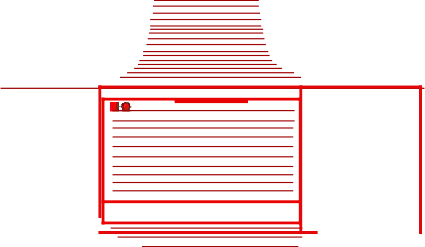 Моделирование  фартукаВнимательно  прочитайте описание модели фартука и рассмотрите эскиз.Выявите различия между базовой моделью фартука и заданной  моделью. В соответствии с эскизом нанесите новые линии фасона на базовую модель (3 столбец таблицы) и обозначьте свои действия  по  моделированию на базовой модели. Используйте для этого стрелки, значки, слова. Все действия по моделированию  запишите в строчки второго столбца таблицы.Перенесите линии фасона на шаблон из цветной бумаги.Изготовьте из цветной бумаги детали выкройки для раскладки  на ткани.Аккуратно	наклейте	детали	выкройки	на	лист	«Выполнение моделирования фартука».Нанесите на детали выкройки необходимые  надписи для раскроя.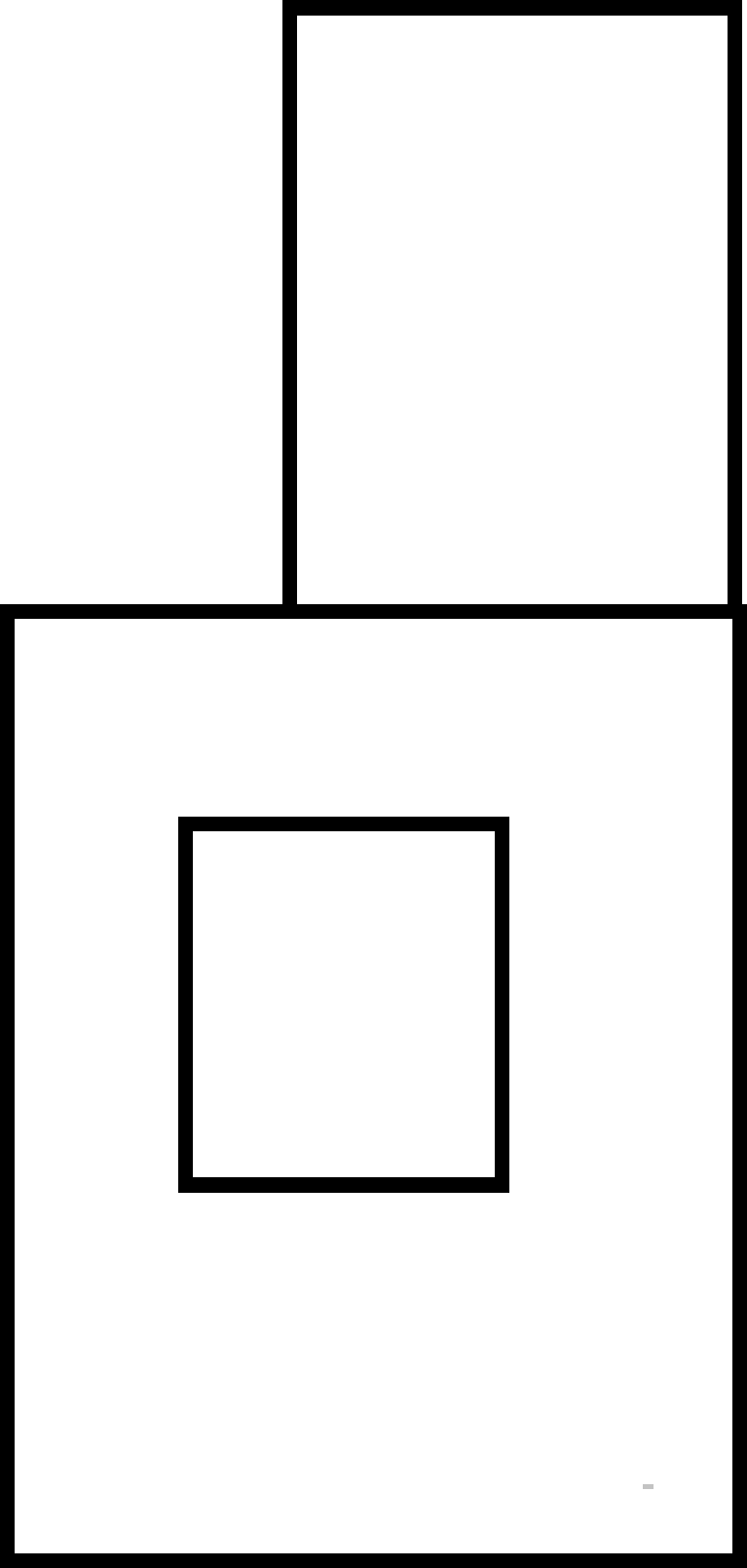 Зскиз и описание моделиОперациимоделированиеНанесение модельныхлинийДействия	ПО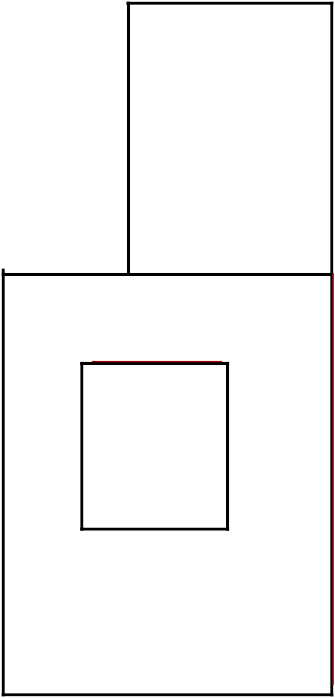 моделированию: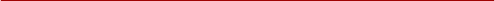 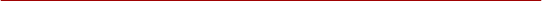 2.  	Фартук	из	хлопчатобумажнойнабивной ткани с цельнокроенымнагрудником.	На	фартукерасположено	два	кармана.Нижний  срез фартука и нижниесрезы	карманов	имеютзакругленную	форму.	Верхнийсрез карманов отделан тесьмой.Критерий оценкиКоличествобалловПо фактуНанесение	линии   цельнокроеного  нагрудникаGOГЛilGHO ЭGКИЗ	И  ОПИGіlНИЮ MOДeЛИ2Изменение  лекала  кармана  согласно   эскизу   иописанию модели2Изменение	формы	нижнего	среза	фартукаGOГЛilGHO ЭGКИЗ	И  ОПИGіlНИЮ MOДeЛИ2Выполнение	полного	комплекта	деталей(фартук с нагрудником, карманы, бретели, пояс)4Указание названий деталей выкройки2Указание количества деталей выкройки1Указание направления  долевой нити на деталях2Обозначение  сгибов и линий середины2Указание припусков на обработку срезов1Аккуратность выполнения работы2Итого20